  VANCOUVER             FUTSAL CUP 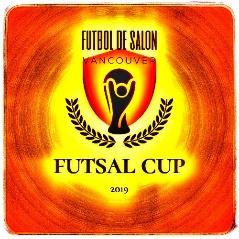   Vancouver Futsal Cup November 9th-10th 2019 !The Vancouver Futsal Cup will launch this November as a fully sanctioned by the newly formed British Columbia Futsal Association. The Cup will compete in one division (Open) in 2019 with round robin series and knockout. We are seeking 8 teams from Washington, Oregon and British Columbia, collectively.                                                                                                                                                                                                   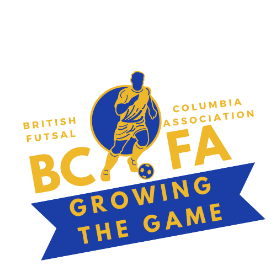 The Cup will be a prelude for much-anticipated league that kicks off the weekend end of November. The first Vancouver Futsal Cup kickoff tournament will be on Weekend November 9th 10th at UBC Osborne Centre in beautiful Vancouver , BC. This event will feature a full day of futsal matches followed by a presentation for the Prize Winners.   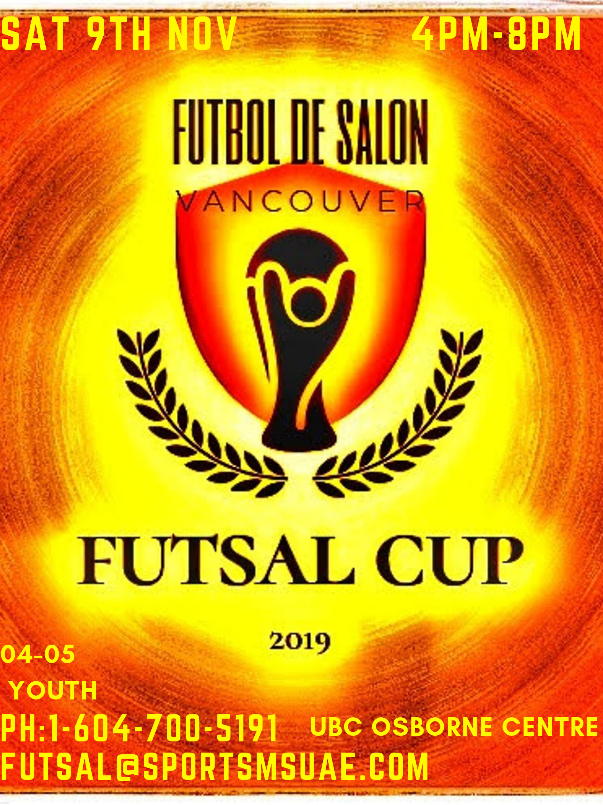 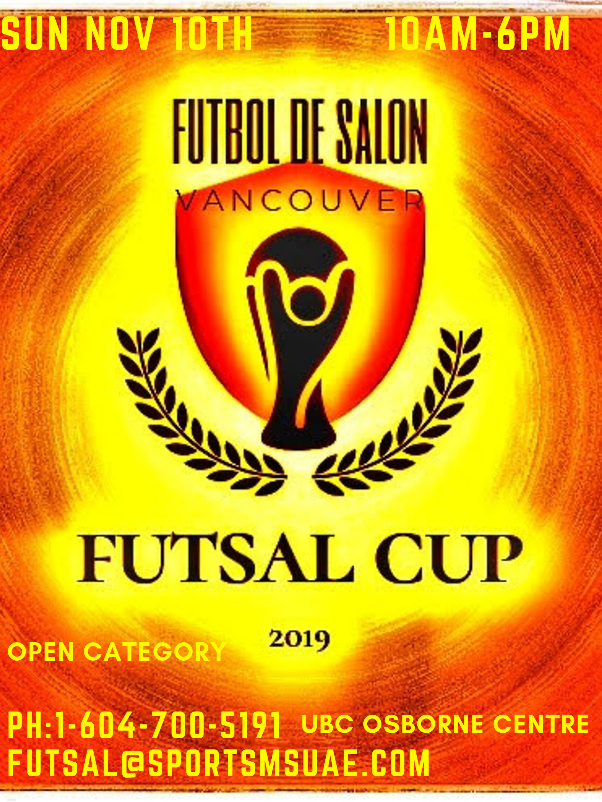 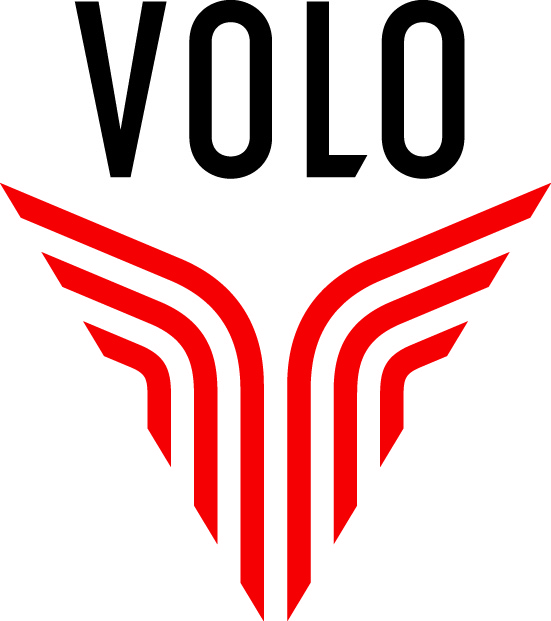 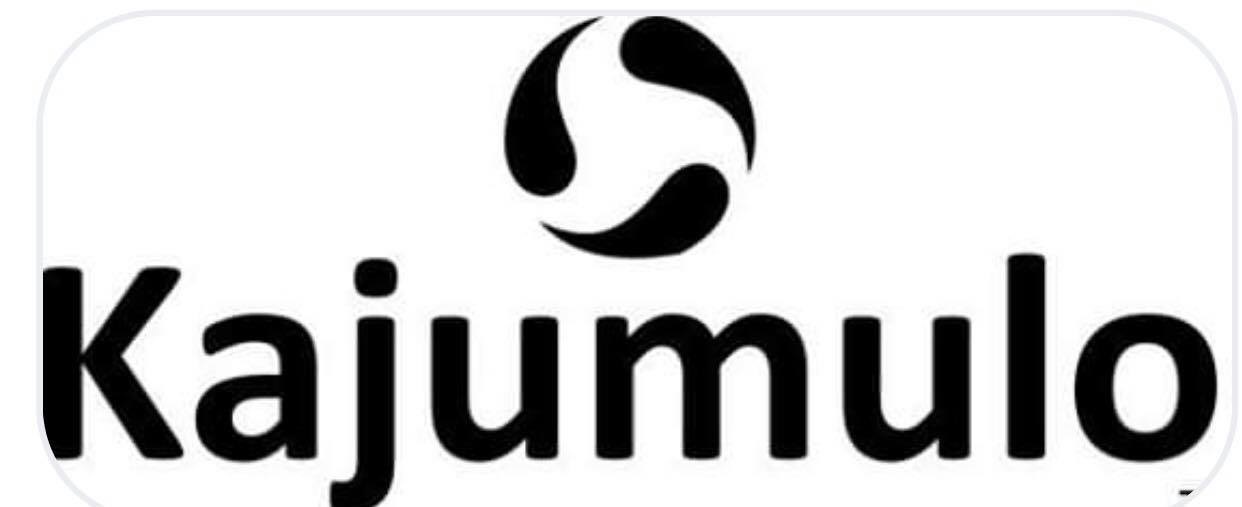 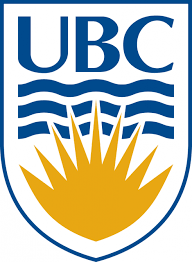  ApplicationTeam Application InformationVANCOUVER FUTSAL CUPTeam Name:CategoryTeam Manager/Coach Name:Team Manager/Coach Name:Team Manager/Coach Name:Title:Phone:E-mail:E-mail:E-mail:E-mail: